STRATEGIJAUPRAVLJANJA I RASPOLAGANJANEKRETNINAMAU VLASNIŠTVU OPĆINE TOVARNIKZA RAZDOBLJE OD 2016. – 2021.
SADRŽAJ:,UVODStrategija upravljanja i raspolaganja nekretninama u vlasništvu općine Tovarnik donosi se za potrebe općine Tovarnik. Strategija određuje ciljeve i smjernice za upravljanje i raspolaganje nekretninama u vlasništvu općine u razdoblju od 2016. do 2021. godine. Strategijom upravljanja i raspolaganja se želi osigurati ekonomski svrhovito, učinkovito i transparentno upravljanje i raspolaganje  nekretninama.Strategija se oslanja na Strategiju upravljanja i raspolaganja imovinom u vlasništvu RepublikeHrvatske (Narodne novine, broj 76/13.) i načela koja su propisana za upravljanje i raspolaganje državnom imovinom, kao i na Strategiju razvoja općine Tovarnik za razdoblje 2016. - 2020. godine.Upravljanje imovinom definira se kao proces odlučivanja i provedbe odluka u vezi sa stjecanjem, korištenjem ili raspolaganjem nekretninama i podrazumijeva proces kojim se osigurava da imovina proizvodi optimalne kratkoročne i dugoročne rezultate, uključujući tijek novca i povećanje vrijednosti.U upravljanju nekretninama Općina Tovarnik postupa kao dobar gospodar, što prije svega podrazumijeva  izradu portfelja svih nekretnina u njenom vlasništvu, s utvrđenim stanjem u kojem se nekretnine nalaze, namjenom i iskazom vrijednosti ulaganja u pojedinu nekretninu, kao iutvrđivanje važnosti određenih nekretnina za općinu i strategiju razvoja općine te sagledavanje troškova i prihoda od nekretnina, radi učinkovitog korištenja.Nekretninama u vlasništvu općine Tovarnik mora se odgovorno upravljati i raspolagati jer predstavljaju kapital koji je potrebno staviti u funkciju i po potrebi sačuvati za buduće generacije. Općina Tovarnik raspolaže i upravlja nekretninama u njezinom vlasništvu prema načelima javnosti, predvidljivosti, učinkovitosti i odgovornosti.Načelo javnosti raspolaganja nekretninama osigurava se propisivanjem pravila i kriterija raspolaganja u svim aktima koji se donose u svezi s njihovim upravljanjem i raspolaganjem te njihovom javnom objavom, određivanjem ciljeva raspolaganja nekretninama, redovitim upoznavanjem javnosti s aktivnostima tijela nadležnog za upravljanje/raspolaganje nekretninama, javnom objavom najvažnijih odluka, vođenjem registra nekretnina u vlasništvu općine kao  i baze podataka kupoprodajnih cijena za područje općine Tovarnik.Načelo predvidljivosti osigurava da raspolaganje nekretninama u istim ili sličnimslučajevima bude obuhvaćeno predvidljivim, jednakim postupanjem.Načelo učinkovitosti osigurava učinkovito upravljanje i raspolaganje nekretninama radi ostvarivanja gospodarskih,  infrastrukturnih i drugih ciljeva određenih Strategijom raspolaganja kao javni interes.Načelo odgovornosti osigurava se propisivanjem ovlasti i dužnosti pojedinih nositelja funkcija  upravljanja i raspolaganja nekretninama,  nadzorom nad upravljanjem i raspolaganjem nekretninama i izvješćivanjem o postignutim ciljevima.VAŽEĆI POPISI U SVEZI UPRAVLJANJA I RASPOLAGANJA NEKRETNINAMAZakon o vlasništvu i drugim stvarnim pravima (NN, br. 91/96., 68/98., 137/99., 22/00.,73/00., 114/01., 79/06., 141/06., 146/08., 38/09., 153/09., 143/12 i 152/14)Zakon o zemljišnim knjigama (NN, br. 91/96., 68/98., 137/99., 114/01., 100/04., 107/07.,152/08., 126/10., 55/13. i 60/13.)Zakon o prostornom uređenju (NN, br. 153/13.)Zakon o gradnji (NN, br. 153/13.)Zakon o najmu stanova (NN, br. 91/96., 48/98., 66/98. i 22/06.)Uredba o uvjetima i mjerilima za utvrđivanje zaštićene najamnine (NN, br. 40/97. i 117/05.)Zakon o prodaji stanova na kojima postoji stanarsko pravo (NN, br. 43/92., 69/92., 87/92.,25/93., 26/93., 48/93., 2/94., 44/94., 47/94., 58/95., 103/95., 11/96., 76/96., 111/96., 11/97.,103/97., 119/97., 68/98., 163/98., 22/99., 96/99., 120/00., 94/01. i 78/02.)Zakon o obveznim odnosima (NN, br. 35/05., 41/08. i 125/11.)Zakon o postupanju s nezakonito izgrađenim zgradama (NN, broj 86/12. i 143/13.)Zakon o zaštiti i očuvanju kulturnih dobara (NN, br. 69/99., 151/03., 157/03., 100/04.,87/09., 88/10., 61/11., 25/12. i 136/12., 157/13. i 152/14.)Zakon o državnoj izmjeri i katastru nekretnina (NN, br. 16/07., 124/10., 56/13.)Zakon o zakupu i kupoprodaji poslovnog prostora (NN, broj 125/11, 64/15.)Zakon o procjeni vrijednosti nekretnina (NN, broj 78/15.)Zakon o cestama (NN, broj 84/11., 22/13., 54/13., 148/13. i 92/14.)Zakon o izvlaštenju i određivanju naknade (NN, broj 74/2014)Zakon o lokalnoj i područnoj (regionalnoj) samoupravi (NN, broj 33/01, 60/01, 129/05,109/07, 36/09, 125/08, 36/09, 150/11, 144/12)AKTI  OPĆINEStatut Općine Tovarnik ( Službeni vjesnik Vukovarsko-srijemske županije br.4/13, 14/13 )Odluka o korištenju društvenog doma Vila Tovarnik ( Službeni vjesnik Vukovarsko-Srijemske županije br 10/12, 4/14 ) Odluka o prijenosu prava vlasništva s Općine Tovarnik na Republiku Hrvatsku(Službeni vjesnik Vukovarsko-srijemske županije br 19/14 )Odluka o usvajanju pisma namjere dječjeg vrtića Crvenkapica iz Iloka (Službeni vjesnik Vukovarsko-srijemske županije br. 3/15)Odluka o raspolaganju i upravljanju nekretninama u vlasništvu Općine Tovarnik (Službeni vjesnik Vukovarsko-srijemske županije br. 10/15 )Pravilnik o davanju stanova u vlasništvu Općine u najam (Službeni vjesnik Vukovarsko-srijemske županije br_10/15 )Odluka o utvrđivanju visine najamnine za stanove u vlasništvu Općine Tovarnik (Službeni vjesnik Vukovarsko-srijemske županije br_2/16 )Odluka o postupku za osnivanje prava služnosti na javnim površinama kojima upravlja Općina Tovarnik i na nekretninama koje su u vlasništvu Općine Tovarnik (Službeni vjesnik Vukovarsko-srijemske županije br_2/16 )Odluka o davanju ovlasti za sklapanje Ugovora BR T 4.4.2-361/2016 o osnivanju prava služnosti na javnim površinama ( Službeni vjesnik Vukovarsko-srijemske županije br 2/16 )Odluka o odabiru najpovoljnijeg ponuditelja za zakup nekretnina u vlasništvu Općine Tovarnik i izmjene ( nije objavljena u Sl. vjesniku ) KLASA: 021-05/16-03/24, URBROJ: 2188/12-04-16-1 OD 31.5.2016 TE DOPUNE ISTE ODLUKE KLASA: 021-05/16-03/26; URBROJ: 2188/12-04-16-1 OD 8.7.2016.ANALIZA STANJA NEKRETNINA I POSTOJEĆI MODEL UPRAVLJANJA IRASPOLAGANJA NEKRETNINAMAOpćina u svom vlasništvu ima slijedeći portfelj imovine:poljoprivredno zemljište,građevinsko zemljišteposlovne prostore (za potrebe općine i za iznajmljivanje),stanove,javne površine i prostore (ulice, trgove, zelene površine, prometnice, biciklističke staze,javne površine za iznajmljivanje, dječja igrališta i parkirališta),sportske objekte,kulturne objekte i kulturna dobra,komunalnu infrastrukturu (javnu rasvjetu,  oborinsku odvodnju, groblja i mrtvačnice)Upravljanje nekretninama obuhvaća sljedeće aktivnosti:stjecanje i raspolaganje nekretninama i ostvarivanje vlasničkih prava u skladu s propisima koji uređuju vlasništvo i druga stvarna prava,utvrđivanje vlasničko pravnog statusa nekretnina, njihov popis i procjenu te upis u javne registre i očevidnike,tekuće i investicijsko održavanje nekretnina te kapitalna ulaganja, financijsko praćenje prihoda i rashoda od nekretnina teobavljanje drugih poslova u vezi upravljanja nekretninama.Uspostava baze podataka o nekretninamaBaza podataka o nekretninama oslanja se na točne i podrobne podatke preuzete iz katastra nekretnina i zemljišnih knjiga. Neki od tih podataka su stalni i rijetko se mijenjaju  (oznaka katastarske čestice, površina, adresa, opis, prostorno planska namjena)  dok su ostali podaci (financijski rezultati, prihodi, izdaci, korisnici, trenutna namjena)  podložni češćim promjenama.Uspostavljanje baze podataka i popisa imovine prvi je i najvažniji korak u uspostavi djelotvornog sustava upravljanja imovinom. Detaljna baza podataka omogućava nadzor i analizu nekretnina i portfelja te osigurava transparentnost u radu.Stanje dokumentacije, vlasnički upisi i praćenje nekretninaUpravljanje imovinom zahtijeva točne podatke o imovini. Općina Tovarnik uspostavlja cjelovitu isistematiziranu evidenciju nekretnina u svom vlasništvu, te provodi promjene u zemljišnim knjigama i drugim javnim očevidnicima.ZemljišteU portfelju nekretnina u vlasništvu općine Tovarnik važan udio čini zemljište koje predstavlja velik potencijal za investicije i ostvarivanje ekonomskog rasta. Znatan dio tog portfelja uknjižen je na Općinu Tovarnik. Poslovni prostoriOpćina Tovarnik u vlasništvu ima poslovne prostore koji prostori se sukladno odredbama Zakona o zakupu i kupoprodaji poslovnog prostora i Odluci o zakupu i kupoprodaji poslovnih prostora daju u zakup.Za dio prostora nije proveden upis prava vlasništva u zemljišne knjige koji upis se ima provesti po izradi etažnih elaborata i prilikom provedbe zemljišnoknjižnih postupaka povezivanja glavne knjige sa knjigom položenih ugovora.StanoviU vlasničkom portfelju općine Tovarnik nema stanova koje koriste zaštićeni najmoprimci i najmoprimci kojima je stan dodijeljen sukladno socijalnim kriterijima po slobodno ugovorenoj najamnini.Za dio stanova u vlasništvu općine Tovarnik nije proveden upis prava vlasništva u zemljišne knjige koji upis se ima provesti po izradi etažnih elaborata i prilikom provedbe zemljišno knjižnih postupaka povezivanja glavne knjige sa knjigom položenih ugovora.Nekretnine u kojima se nalaze subjeti od javnog interesaNekretnine koje  koristi područni vrtić  u zemljišnoknjižnom su u vlasništvu općine Tovarnik.VIZIJE I SMJERNICE ZA RASPOLAGANJE I UPRAVLJANJE NEKRETNINAMA U RAZDOBLJU OD 2016. - 2021. GODINE Zadaća učinkovitog upravljanja nekretninama Općine Tovarnik  je ostvariti slijedeće koristi:Raspolagati preciznim popisom nekretninaSve nekretnine voditi  u jedinstvenoj bazi podatakaOmogućiti fleksibilniju organizaciju upravljanja imovinomPružanje kvalitetnijih informacija o različitim vrijednostima   imovineUpravljanje imovinom u skladu sa Zakonskim propisima po zadanim proceduramaPružanje podrške lokalnom ekonomskom razvojuPovećanje proračunskih prihodaVeće zadovoljstvo građanaPromjena načina razmišljanja o javnoj imoviniVizija općine je stvaranje što kvalitetnijeg sustava upravljanja i raspolaganja nekretninama u  vlasništvu općine po najvišim europskim standardima, uz optimalne troškove. Cilj predstavlja određivanje smjernica za izradu plana aktivnosti kojima će se ostvariti učinkovito i transparentno upravljanje i raspolaganje nekretninama, konkretno njihovo otuđivanje ili očuvanje te poduzimanje potrebnih radnji za dogradnju registra nekretnina. Poduzet će se i sve što je potrebno za provedbu etažiranja nekretnina u suvlasništvu i upis u zemljišne knjige etažiranih dijelova. Vezano uz postupke legalizacije nekretnina, poduzeti će se sve mjere u očuvanju imovine općine Tovarnik na kojoj su izgrađene i legalizirane građevine. Radi osiguranja obavljanja funkcija JLS, jedan od najvažnijih ciljeva predstavlja oformiti katalog nekretnina za prodaju, što podrazumijeva sveobuhvatnu analizu zatečenog stanja, kako prostornoplansku, tako i komunalnu opremljenost te identifikaciju nekretnina čijim bi se raspolaganjem i otuđenjem stekla imovinskopravna korist općine, koja bi se dugoročno usmjerila na razvoj same općine. Jedan od ciljeva predstavlja i održavanje informatičkog programa koji bi sadržavao katalog nekretnina, podatke, zemljišnoknjižnu i katastarsku dokumentaciju, tlocrte, fotografije i svu građevinsku dokumentaciju koja bi se čuvala trajno. Smjernice za učinkovito upravljanje/raspolaganje nekretninama:Neprestani rad na detektiranju jedinica imovine u vlasništvu općine Tovarnik,Uspostava cjelovite i sistematizirane evidencije nekretnina u vlasništvu općine Tovarnik,Uočavanje razlika i usklađenje podataka katastra i zemljišnih knjiga s ciljem učinkovitijeg i transparentnog upravljanja i raspolaganja,Povezivanje evidentiranih nekretnina sa saznanjima o obuhvatu, statusu i njihovoj namjeni u odnosu na važeće dokumente prostornog uređenja,Vođenje računa o interesima općine Tovarnik kao vlasnika nekretnina prilikom izrade prostorne dokumentacije,Uspostava jedinstvenog sustava i kriterija u procjeni vrijednosti nekretnina,Temeljenje odluka o raspolaganju na najvećem mogućem ekonomskom učinku i održivom razvoju,Upotpunjavanje postojećeg registra imovine, objavljenog i javno dostupnog,Za sve nekretnine na kojima postoji upisano suvlasništvo, ukoliko je to moguće, provesti razvrgnuće suvlasničke zajednice,Žurno rješavanje imovinskopravnih odnosa na nekretninama u svrhu realizacije investicijskih projekata,Stjecanje vlasništva nad nekretninama, kako novim stanovima, tako i zemljištima namijenjenim za gradnju komunalne infrastrukture kojih vlasnici ne mogu biti privatne osobe,Zabrana prodaje osobito vrijednih i povijesno važnih nekretnina,Redovita i aktivna objava dokumenata upravljanja imovinom na internetskoj stranici Općine,Redoviti pregledi imovine radi nadgledanja i planiranja održavanja,Čuvanje zapisa o nekretninama,ZEMLJIŠTEOpćina Tovarnik  kontinuirano popisuje jedinice imovine, inventura stalno traje i dopunjuje se.Vrši se procjena nekretnina pojedinačno, na temelju procjembenog elaborata izrađenog odstrane ovlaštenog procjenitelja. Podaci o nekretninama se neprestano usklađuju unose se promjene vezano uz prodaju nekretnina, kupnju nekretnina, povrat imovine, izgradnju,upotrebu, ulaganja i sl.Raspolaganje nekretninama vrši se isključivo temeljem provedenih javnih natječaja, osim u slučajevima kada je to posebnim zakonima drukčije uređeno.Javni natječaji za prodaju nekretnina objavljuju se kako u javnim glasilima, tako i na webstranicama i oglasnim mjestima Općine, zainteresirane osobe se obavještavaju o istima.Općina Tovarnik raspisuje i natječaje za zakup zemljišta.Svi javni natječaji, osim općih uvjeta sadrže i pisane podatke o statusu nekretnina, mogućnosti građenja, komunalnoj opremljenosti, prostornim planovima na snazi. Svaka pojedina nekretnina koja se izlaže na prodaju u opisnom dijelu sadrži detaljne podatke, dok se u grafičkom dijelu može vidjeti gdje se ista nalazi u prostoru kao i katastarski prikaz.Prihodi od zemljišta se u poslovnim knjigama iskazuju za one  nekretnine koje su prodane putem javnih natječaja i temeljem sklopljenih ugovora dane u zakup.Općina Tovarnik ulaže u nekretnine u svom vlasništvu/suvlasništvu. Sva ulaganja su iskazana u knjigovodstvenim evidencijama. Prilikom ulaganja u zajedničke dijelove  nekretnina,  Općina Tovarnik u istima sudjeluje sukladno svojem suvlasničkom omjeru.Zemljišta u vlasništvu općine generiraju trošak u slučajevima ulaganja u iste. Sva ulaganja pratii knjigovodstvena evidencija na način da se povećava vrijednost imovine.Nekretnine u vlasništvu općine Tovarnik nisu opterećene hipotekama.OSNOVE RASPOLAGANJAZakon o vlasništvu i drugim stvarnim pravima (NN, br. 91/96., 68/98., 137/99., 22/00.,73/00., 114/01., 79/06., 141/06., 146/08., 38/09., 153/09., 143/12 i 152/14)Zakon o zemljišnim knjigama (NN, br. 91/96., 68/98., 137/99., 114/01., 100/04., 107/07.,152/08., 126/10., 55/13. i 60/13.)Zakon o prostornom uređenju (NN, br. 153/13.)Zakon o gradnji (NN, br. 153/13.)Zakon o procjeni vrijednosti nekretnina (Narodne novine br. 78/15)Zakon o postupanju s nezakonito izgrađenim zgradama (NN, broj 86/12. i 143/13.)Zakon o zaštiti i očuvanju kulturnih dobara (NN, br. 69/99., 151/03., 157/03., 100/04.,87/09., 88/10., 61/11., 25/12. i 136/12., 157/13. i 152/14.)Zakon o državnoj izmjeri i katastru nekretnina (NN, br. 16/07., 124/10., 56/13.)Zakon o cestama (NN, broj 84/11., 22/13., 54/13., 148/13. i 92/14.)Zakon o izvlaštenju i određivanju naknade (NN, broj 74/2014)Zakon o lokalnoj i područnoj (regionalnoj) samoupravi (NN, broj 33/01, 60/01, 129/05,109/07, 36/09, 125/08, 36/09, 150/11, 144/12)POSLOVNI PROSTORIOpćina Tovarnik vlasnik je poslovnih prostora. Dio poslovnih prostora upisan je u zemljišne knjige kao vlasništvo općine, za dio poslovnih prostora u zemljišnim knjigama još nije sređeno imovinskopravno stanje.Poslovni prostori daju se u zakup putem javnog natječaja, prikupljanjem pisanih ponuda uzatvorenim omotnicama.OSNOVE KORIŠTENJAZakon o zakupu i kupoprodaji poslovnog prostora (NN, broj 125/11, 64/15.)ZAKUPNI ODNOSIZa zakup poslovnih prostora u vlasništvu općine Tovarnik primjenjuje se načelo javnosti i jedinstvenog raspolaganja. Odlukom o zakupu i kupoprodaji poslovnih prostora, te Pravilnikom o kriterijima za određivanje zakupnine utvrđeni su jednoobrazni i jedinstveni kriteriji koji se odnose na uvjete i postupak  javnog natječaja za zakup,  prava i obveze zakupodavca i zakupnika,zakupninu, djelatnost, ulaganja i dr.Utvrđene su granice zona za utvrđivanje iznosa zakupnine kao i jedinična cijena zakupnine po m² razvrstane prema zoni i djelatnosti koja se obavlja u pojedinom prostoru .Analitička evidencija, prihodi i rashodi se vode po pojedinoj jedinici imovine. Pod prihodima se evidentira zakupnina,  dok rashodovnu stranu tereti pričuva i eventualno ulaganje u poslovni prostor.STANOVIOpćina trenutačno ima u vlasništvu stanove. Dio stanova upisan je u zemljišne knjige kao vlasništvo Općine Tovarnik,  za dio stanova u zemljišnim knjigama još nije sređeno imovinsko pravno stanje.Ugovori o najmu sklopljeni su temeljem provedenog natječaja.  Iznos najamnine utvrđen je Odlukom općinskog vijeća.OSNOVE KORIŠTENJAZakon o najmu stanova (NN, br. 91/96., 48/98., 66/98. i 22/06.)Uredba o uvjetima i mjerilima za utvrđivanje zaštićene najamnine (NN, br. 40/97. i 117/05.)Zakon o prodaji stanova na kojima postoji stanarsko pravo (NN, br. 43/92., 69/92., 87/92.,25/93., 26/93., 48/93., 2/94., 44/94., 47/94., 58/95., 103/95., 11/96., 76/96., 111/96., 11/97.,103/97., 119/97., 68/98., 163/98., 22/99., 96/99., 120/00., 94/01. i 78/02.)Odluka o raspolaganju i upravljanju nekretninama u vlasništvu Općine Tovarnik (Službeni vjesnik Vukovarsko-srijemske županije br. 10/15 )Pravilnik o davanju stanova u vlasništvu Općine u najam (Službeni vjesnik Vukovarsko-srijemske županije br_10/15 )Odluka o utvrđivanju visine najamnine za stanove u vlasništvu Općine Tovarnik (Službeni vjesnik Vukovarsko-srijemske županije br_2/16 )Prilog:Statut Općine Tovarnik ( Službeni vjesnik Vukovarsko-srijemske županije br.4/13, 14/13 )Odluka o korištenju društvenog doma Vila Tovarnik ( Službeni vjesnik Vukovarsko-Srijemske županije br 10/12, 4/14 ) Odluka o prijenosu prava vlasništva s Općine Tovarnik na Republiku Hrvatsku(Službeni vjesnik Vukovarsko-srijemske županije br 19/14 )Odluka o usvajanju pisma namjere dječjeg vrtića Crvenkapica iz Iloka (Službeni vjesnik Vukovarsko-srijemske županije br. 3/15)Odluka o raspolaganju i upravljanju nekretninama u vlasništvu Općine Tovarnik (Službeni vjesnik Vukovarsko-srijemske županije br. 10/15 )Pravilnik o davanju stanova u vlasništvu Općine u najam (Službeni vjesnik Vukovarsko-srijemske županije br_10/15 )Odluka o utvrđivanju visine najamnine za stanove u vlasništvu Općine Tovarnik (Službeni vjesnik Vukovarsko-srijemske županije br_2/16 )Odluka o postupku za osnivanje prava služnosti na javnim površinama kojima upravlja Općina Tovarnik i na nekretninama koje su u vlasništvu Općine Tovarnik (Službeni vjesnik Vukovarsko-srijemske županije br_2/16 )Odluka o davanju ovlasti za sklapanje Ugovora BR T 4.4.2-361/2016 o osnivanju prava služnosti na javnim površinama ( Službeni vjesnik Vukovarsko-srijemske županije br 2/16 )Odluka o odabiru najpovoljnijeg ponuditelja za zakup nekretnina u vlasništvu Općine Tovarnik i izmjene ( nije objavljena u Sl. vjesniku ) KLASA: 021-05/16-03/24, URBROJ: 2188/12-04-16-1 OD 31.5.2016 TE DOPUNE ISTE ODLUKE KLASA: 021-05/16-03/26; URBROJ: 2188/12-04-16-1 OD 8.7.2016.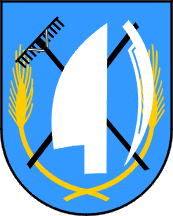 1)UVOD32)VAŽEĆI PROPISI U SVEZI UPRAVLJANJA I RASPOLAGANJA NEKRETNINAMA43)ANALIZA STANJA NEKRETNINA I POSTOJEĆI MODEL UPRAVLJANJA I RASPOLAGANJA NEKRETNINAMA54)VIZIJE I SMJERNICE ZA RASPOLAGANJE I UPRAVLJANJE NEKRETNINAMA7ZEMLJIŠTE8POSLOVNI PROSTORI10STANOVI11